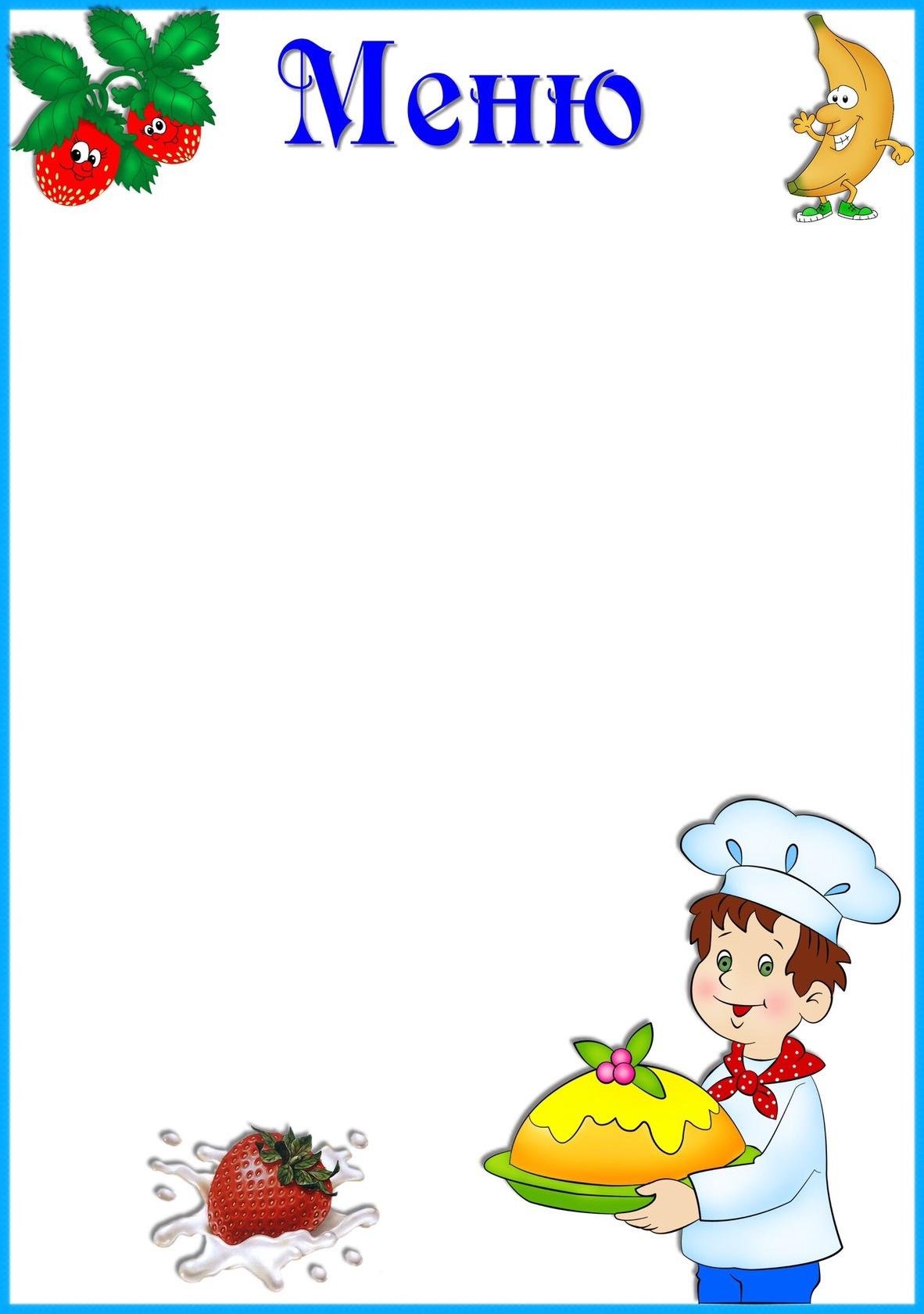 «06» сентября 2022г.   Приём  пищи                     Выход, г.Калорийность, ккал/ДжЦенаЗавтракЗавтракЗавтракЗавтракКаша манная180/20046,87/196,2422-02Кофейный напиток180/200118,69/496,9322-02Хлеб с маслом40/5154,9/648,5422-02Второй завтракМолоко150/200117,31/491,1512-90ОбедОбедОбедОбедСуп с макаронными изделиями180/20099,27/415,6225-43Плов с мясом180/200639,51/2677,525-43Кисель180/200116,29/486,8825-43Хлеб пшеничный/ржаной 50/30117,5/491,9525-43ПолдникПолдникПолдникПолдникЧай 180/20030/125,69-40Ватрушка с повидлом80182,3/763,259-40УжинУжинУжинУжинОвощное рагу180/200239,59/1003,127-73Хлеб пшеничный40117,5/491,957-73Чай180/20030/125,67-73ИТОГО1896,63/7940,8177-48